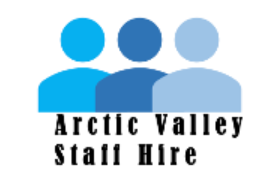 Sellers InformationCompany: Arctic Valley Staff HireAddress: Kulmalankuja 6Postal code: 96100Post Office: Arctic ValleyBusiness ID: 9712280-4Email: arcticvalley00@gmail.come-invoicing address: 003797122804Customer InformationCompany: 
Address: 
Postal code: 
Post Office: 
Business ID: 
Email:This contract has been made into two (2) copies, with one for the customer and one copy for the service provider. Required informationCustomer fills outJob title to be applied for:xxxRequired skill level for the job: xxxRequired number of employees: xxxJob starting date: xxxJob end date: xxxDate and PlaceService providerCustomer